РЕСПУБЛИКА  КРЫМНИЖНЕГОРСКИЙ РАЙОННИЖНЕГОРСКИЙ  СЕЛЬСКИЙ  СОВЕТР Е Ш Е Н И Е  22-й внеочередной сессии 2-го созыва«09» июня  2021 г.                                            №  82               	  	           пгт.Нижнегорский О внесении изменений в решение Нижнегорскогосельского совета  от 23.12.2020 №60 «О бюджетеНижнегорского сельского поселения Нижнегорскогорайона Республики Крым на 2021год и на плановыйпериод 2022 и 2023годов»Руководствуясь Бюджетным кодексом Российской Федерации, Федеральным законом «Об общих принципах организации местного самоуправления в Российской Федерации» № 131-ФЗ от 06 октября 2003 года, Законом Республики Крым от 22.12.2020 №139-ЗРК/2020 «О бюджете Республики Крым на 2021 год и на плановый период 2022 и 2023 годов», постановлением Совета министров Республики Крым от 04.01.2020 №61 «О распределении субсидий из бюджета Республики Крым бюджетам муниципальных образований Республики Крым на благоустройство общественных территорий в рамках реализации Соглашения между Правительством Москвы и Советом министров Республики Крым о торгово-экономическом, научно-техническом и культурном сотрудничестве в рамках Государственной программы Республики Крым «Формирование современной городской среды» на 2021 год», Уставом  Нижнегорского сельского поселения, Положением «О бюджетном процессе в муниципальном образовании Нижнегорское сельское поселение Нижнегорского района Республики Крым », утвержденным решением 20-ой сессии 2-го созыва Нижнегорского сельского совета  №73 от 15 апреля 2021года, Нижнегорский  сельский совет  РЕШИЛ:1. Внести  в решение  Нижнегорского сельского совета от 23.12.2020  № 60 «О бюджете Нижнегорского сельского поселения Нижнегорского района Республики Крым на 2021 год и на плановый период 2022 и 2023 годов» следующие изменения:1.1. Пункт 1 решения  изложить в новой редакции :«1. Утвердить основные характеристики бюджета Нижнегорского  сельского поселения Нижнегорского района Республики Крым на 2021 год:1.1 общий объем доходов в сумме 61 385 845,20 рубля, в том числе налоговые и неналоговые доходы в сумме 26 988 100,00 рубля, безвозмездные поступления  в сумме   34 397 745,20 рубля;1.2. общий объем расходов в сумме 75 541 985,20 рубля;1.3 дефицит бюджета Нижнегорского сельского поселения Нижнегорского района Республики Крым на 2021 год в сумме 14 156 140,00 рубля;1.4. верхний предел муниципального внутреннего  долга Нижнегорского сельского поселения Нижнегорского района Республики Крым на 1 января 2022 года в сумме 0,00 рубля, в том числе верхний предел долга по муниципальным гарантиям в сумме  0,00 рубля».2.  Приложения 1,2,3,6,7,8,9 к решению Нижнегорского сельского совета от            23.12.2020 № 60 «О бюджете Нижнегорского сельского поселения Нижнегорского района Республики Крым на 2021 год и на плановый период 2022 и 2023 годов» изложить в новой редакции (прилагаются).3. Приложения 1,2,3,6,7,8,9 к настоящему решению являются его неотъемлемой частью.4. Контроль за исполнением настоящего  решения возложить на постоянную комиссию по бюджетно-финансовым вопросам.5.  Настоящее решение обнародовать на информационном стенде, расположенном в здании администрации Нижнегорского  сельского поселения по адресу: Республика Крым, пгт.Нижнегорский, ул. Школьная, 8а, в сети интернет на официальном сайте Правительства Республики Крым (nijno.rk.gov.ru) в разделе «Муниципальные образования», «Нижнегорский район», «Нижнегорское  сельское поселение», на сайте администрации Нижнегорского сельского поселения nizhnegorskij.admonline.ru.6. Настоящее решение вступает в силу с момента его официального опубликования.  Заместитель председателя Нижнегорскогосельского  совета                                                                              	                      А.В.Бутовченко				                                                                                     Приложение  3                                                                                         к решению Нижнегорского сельского совета Нижнегорского  района Республики Крым от  23.12.2020  №60 « О бюджете Нижнегорского сельского  поселения Нижнегорского района Республики Крым на 2021 год и на плановый период 2022 и 2023 годов» (в редакции решения Нижнегорского сельского совета Нижнегорскогорайона  Республики Крым от 09.06.2021 № 82 )Перечень и коды главных администраторов доходов бюджета  Нижнегорского сельского поселения Нижнегорского района Республики Крым, закрепляемые за ними виды  (подвиды) доходов бюджета Нижнегорского сельского поселения Нижнегорского района Республики Крым на 2021 год и на плановый период 2022 и 2023 годов Пояснительная запискак решению Нижнегорского сельского совета Нижнегорского района Республики Крым от          09 июня 2021 года № 82 «О внесении изменений в решение Нижнегорского сельского совета Нижнегорского района Республики Крым от 23.12.2020 №60 «О бюджете Нижнегорского сельского поселения Нижнегорского района Республики Крым на 2021 год и на плановый период 2022 и 2023 годов» Решение Нижнегорского сельского совета Нижнегорского района Республики Крым от          09 июня 2021 года № 82 «О внесении изменений в решение Нижнегорского сельского совета Нижнегорского района Республики Крым от 23.12.2020 №60 «О бюджете Нижнегорского сельского поселения Нижнегорского района Республики Крым на 2021 год и на плановый период 2022 и 2023 годов»   (далее – «решение») подготовлено в соответствии с требованиями Бюджетного кодекса Российской Федерации, иных законодательных и нормативных правовых актов Российской Федерации, Республики Крым, муниципального образования Нижнегорского сельское поселение Нижнегорского района Республики Крым.1.Доходная часть бюджета Налоговые и неналоговые доходыИзменения в объем налоговых и неналоговых доходов не вносятся.Безвозмездные поступленияОбщий объем безвозмездных поступлений бюджета Нижнегорского сельского поселения Нижнегорского района Республики Крым  увеличен в 2021 году на сумму 33 599 132,20 руб., в том числе: КБК 903 2 02 29999 10 3701 150 -  Прочие субсидии бюджетам сельских поселений (в части благоустройства дворовых территорий) в сумме 13 513 168,00 руб. согласно  Постановлению Совета министров Республики Крым от 04.01.2020 №61 «О распределении субсидий из бюджета Республики Крым бюджетам муниципальных образований Республики Крым на благоустройство общественных территорий в рамках реализации Соглашения между Правительством Москвы и Советом министров Республики Крым о торгово-экономическом, научно-техническом и культурном сотрудничестве в рамках Государственной программы Республики Крым «Формирование современной городской среды» на 2021 год».Уведомление по расчетам между бюджетами № М54 от 05.02.2021 года; КБК 903 2 02 29999 10 3702 150 - Прочие субсидии бюджетам сельских поселений (в части благоустройства общественных территорий) в сумме 20 000 000,00 руб. согласно Постановлению Совета министров Республики Крым от 04.01.2020 №61 «О распределении субсидий из бюджета Республики Крым бюджетам муниципальных образований Республики Крым на благоустройство общественных территорий в рамках реализации Соглашения между Правительством Москвы и Советом министров Республики Крым о торгово-экономическом, научно-техническом и культурном сотрудничестве в рамках Государственной программы Республики Крым «Формирование современной городской среды» на 2021 год».Уведомление по расчетам между бюджетами № М55 от 05.02.2021 года;  КБК 903 2 02 29999 10 3766 150 -  Прочие субсидии бюджетам сельских поселений (на  благоустройство общественных территорий (средства прошлого года) в части разработки проектно-сметных документаций)  в сумме 85 964,20руб. в соответствии с Законом Республики Крым от 31.03.2021 №164-ЗРК/2021 «О внесении изменений в Закон Республики Крым «О бюджете Республики Крым на 2021 год и на плановый период 2022 и 2023 годов»Уведомление по расчетам между бюджетами № М89 от 06.04.2021 года. Расходная часть бюджетаОбщий объем расходов  бюджета Нижнегорского сельского поселения увеличен на сумму 47 755 272,20руб., в том числе :ЗА СЧЕТ СРЕДСТВ СУБСИДИИ ИЗ БЮДЖЕТА РЕСПУБЛИКИ КРЫМ в сумме  33 599 132,20руб., в том числе: в соответствии с Постановлением Совета министров Республики Крым от 04.01.2020 №61 «О распределении субсидий из бюджета Республики Крым бюджетам муниципальных образований Республики Крым на благоустройство общественных территорий в рамках реализации Соглашения между Правительством Москвы и Советом министров Республики Крым о торгово-экономическом, научно-техническом и культурном сотрудничестве в рамках Государственной программы Республики Крым «Формирование современной городской среды» на 2021 год» в сумме 33 513 168,00руб., из них:- КБК    903 0503 09000М3701 243 на благоустройство дворовых территорий в сумме      13 513 168,00 руб. 6 756 992,00руб. на объект "Капитальный ремонт объекта благоустройства: придомовая территория, расположенная по адресу: Республика Крым, Нижнегорский район, пгт. Нижнегорский, ул.Победы 22; ул. Победы 24; Гагарина 1 (КН ЗУ 90:08:010104:2477;90:08:010104:2475)"6 756 176,00руб. на объект "Капитальный ремонт объекта благоустройства: придомовая территория, расположенная по адресу: Республика Крым, Нижнегорский район, пгт. Нижнегорский, ул. Гагарина, 9; ул. Гагарина, 11";- КБК    903 0503 09000М3702 243 на благоустройство общественных  территорий в сумме      20 000 000,00 руб.  по объекту "Капитальный ремонт объекта благоустройства: общественная территория парка героев защитников Отечества, расположенная по адресу: Республика Крым, Нижнегорский район, пгт Нижнегорский, ул. Фонтанная, 1а"      2. в соответствии с Законом Республики Крым от 31.03.2021 №164-ЗРК/2021 «О внесении изменений в Закон Республики Крым «О бюджете Республики Крым на 2021 год и на плановый период 2022 и 2023 годов» в сумме 85 964,20 руб.- КБК 903 0503 09000М3766 243 на мероприятия в части разработки проектно-сметных документаций (средства прошлого года) (разработка проектно сметных документаций на капитальный ремонт  объектов благоустройства:   общественные территории).	На плановый период 2022 и 2023 годов изменения за счет средств субсидий не вносятся.ЗА СЧЕТ СВОБОДНОГО ОСТАТКА, ОБРАЗОВАВШЕГОСЯ ПО СОСТОЯНИЮ  НА 01.01.2021 года в сумме 14 156 140,00руб., в том числе1)  по КБК 903 0503 0311003590 243 в сумме 11 659 748,52руб., которые будут направлены  на выполнение работ по капитальному ремонту уличного освещения, тротуаров, объектов благоустройства в Нижнегорском сельском поселении согласно разработанных проектно-сметных документаций в том числе:- 2 111 940,00руб. «Капитальный ремонт сетей уличного освещения по улицам 50 лет Октября, Придорожная в пгт.Нижнегорский Нижнегорского района Республики Крым»;- 2 356 210,00руб. «Капитальный ремонт сетей уличного освещения по улицам Молодежная, Чехова, Папанина, Фонтанная в пгт.Нижнегорский Нижнегорского района Республики Крым»;- 2 368 800,00руб. «Капитальный ремонт тротуаров  по ул. 50 лет Октября в пгт.Нижнегорский Нижнегорского района Республики Крым»;- 667 938,52 руб. «Капитальный ремонт тротуаров  по ул. Гагарина, по ул.Победы, по ул.Молодежная, по ул.Красина в пгт.Нижнегорский Нижнегорского района Республики Крым»;- 2 484 450,00руб. «Капитальный ремонт тротуара  по ул. Школьная в пгт.Нижнегорский Нижнегорского района Республики Крым»;- 1 670 410,00руб. «Капитальный ремонт ограждения кладбища в с.Зеленое Нижнегорского района Республики Крым».2) по КБК 903 0503 0311003590 244 в сумме 2 296 391,48руб., которые будут направлены на финансирование расходов по санитарной очистке территории и озеленению сельского поселения.3) по КБК 903 1101 1000005590 244 в сумме 200 000,00руб. на проведение мероприятий в рамках  муниципальной программы «Развитие физической культуры и спорта в Нижнегорском сельском поселении».На плановый период 2021 и 2022 годов изменения не вносятся.ЗА СЧЕТ ПЕРЕРАСПРЕДЕЛЕНИЯ СОБСТВЕННЫХ СРЕДСТВУвеличение бюджетных ассигнований- по КБК 903 0503 0311003590 247 – на сумму 240 000,00руб. на расчеты за электроэнергию по уличному освещению поселка (было перенесено с КВР 244);- по КБК 903 0503 0311003590 244 – на сумму1 100 000,00руб. для расчетов за выполненные работы по текущему ремонту тротуаров в п.Нижнегорский;- по КБК 903 05030311003590 244 – на сумму 500 000,00 руб. для расчетов за подготовку территории парка под капитальный ремонт  (демонтаж здания летней киноплощадки)Уменьшение бюджетных ассигнований- по КБК 903 0503 0311003590 243 - на сумму 1 600 000,00руб. - приведено в соответствие с уточнением мероприятий муниципальной программы «Благоустройство  Нижнегорского сельского поселения»;- по КБК 903 0503 0311003590 244 – на сумму 240 000,00руб – приведено в  соответствие с бюджетной классификацией (расходы на оплату потребленной электроэнергии по уличному освещению поселка).Общая сумма расходов бюджета Нижнегорского сельского поселения Нижнегорского района Республики Крым по предоставленному проекту изменений в бюджет составляет 75 541 985,20руб.,  из них планируются  расходы в рамках муниципальных программ поселения в сумме 74 959 810,20руб. или 99,2%Источники финансирования дефицита бюджетаДефицит бюджета  Нижнегорского сельского поселения Нижнегорского  района Республики Крым на 2021 год утвержден в сумме 0,00 рублей решением  Нижнегорского сельского совета Нижнегорского района Республики Крым от 23.12.2021 года № 60 «О бюджете Нижнегорского сельского поселения Нижнегорского района Республики Крым на 2021 год и на плановый период 2022 и 2023 годов».Остатки средств  бюджета Нижнегорского сельского поселения   Нижнегорского  района Республики Крым по состоянию на 01.01.2021 года составили  14 156 177,31 руб., в том числе собственные 14 156 177,31 руб.       	Источником внутреннего финансирования дефицита бюджета являются изменения остатков средств на счетах по учету средств бюджетов.  В связи с увеличением объема расходных обязательств:- 200 000,00руб. - на проведение мероприятий в рамках  муниципальной программы «Развитие физической культуры и спорта в Нижнегорском сельском поселении»;- 13 956 140,00 - на выполнение работ по капитальному ремонту уличного освещения, тротуаров, объектов благоустройства в Нижнегорском сельском поселении согласно разработанных проектно-сметных документаций, в том числе:- 2 111 940,00руб. «Капитальный ремонт сетей уличного освещения по улицам 50 лет Октября, Придорожная в пгт.Нижнегорский Нижнегорского района Республики Крым»;- 2 356 210,00руб. «Капитальный ремонт сетей уличного освещения по улицам Молодежная, Чехова, Папанина, Фонтанная в пгт.Нижнегорский Нижнегорского района Республики Крым»;- 2 368 800,00руб. «Капитальный ремонт тротуаров  по ул. 50 лет Октября в пгт.Нижнегорский Нижнегорского района Республики Крым»;- 667 938,52руб. «Капитальный ремонт тротуаров  по ул. Гагарина, по ул.Победы, по ул.Молодежная, по ул.Красина в пгт.Нижнегорский Нижнегорского района Республики Крым»;- 2 484 450,00руб. «Капитальный ремонт тротуара  по ул. Школьная в пгт.Нижнегорский Нижнегорского района Республики Крым»;- 1 670 410,00руб. «Капитальный ремонт ограждения кладбища в с.Зеленое Нижнегорского района Республики Крым»;- 2 296 391,48руб. на финансирование расходов по санитарной очистке территории и озеленению сельского поселения Образовался дефицит бюджета Нижнегорского сельского поселения Нижнегорского  района Республики Крым  в сумме  14 156 140,00 рублей. Учитывая изложенное, настоящим решением сессии (проектом) предлагается утвердить дефицит бюджета Нижнегорского сельского поселения Нижнегорского  района Республики Крым  в сумме  14 156 140,00 рублей , источником покрытия которого  определить  изменения остатков  средств на счетах  по учету средств бюджетов.        Остатки используются для покрытия дефицита, с соблюдением требований ст. 96 Бюджетного кодекса Российской Федерации.  	Муниципальные контракты, заключенные от имени муниципального образования Нижнегорское сельское поселение Нижнегорского  района Республики Крым  на поставку товаров, выполнение работ, оказание услуг, подлежащие в соответствии с условиями  этих муниципальных контрактов  оплате в  текущем  финансовом году в объеме, не превышающем сумму остатка не использованных бюджетных ассигнований на указанные цели в 2021 году, отсутствуют.       Кассовый разрыв на текущую дату отсутствует.Заместитель главы администрации                     	              Е.К.КабановаПриложение №1Приложение №1Приложение №1к решению Нижнегорского сельского совета                                                                                                                                                                            Нижнегорского района Республики Крым от 23.12.2020  №60                                                                                                                                                                                               "О бюджете Нижнегорского сельского поселения Нижнегорского                                                                                                                                                                                        района Республики Крым на 2021 год и на плановый период 2022 и 2023 годов"  (в редакции решения Нижнегорского  сельского совета Нижнегорского района                                                                            Республики Крым от 09.06.2021 года №82)к решению Нижнегорского сельского совета                                                                                                                                                                            Нижнегорского района Республики Крым от 23.12.2020  №60                                                                                                                                                                                               "О бюджете Нижнегорского сельского поселения Нижнегорского                                                                                                                                                                                        района Республики Крым на 2021 год и на плановый период 2022 и 2023 годов"  (в редакции решения Нижнегорского  сельского совета Нижнегорского района                                                                            Республики Крым от 09.06.2021 года №82)к решению Нижнегорского сельского совета                                                                                                                                                                            Нижнегорского района Республики Крым от 23.12.2020  №60                                                                                                                                                                                               "О бюджете Нижнегорского сельского поселения Нижнегорского                                                                                                                                                                                        района Республики Крым на 2021 год и на плановый период 2022 и 2023 годов"  (в редакции решения Нижнегорского  сельского совета Нижнегорского района                                                                            Республики Крым от 09.06.2021 года №82)Объем поступлений доходов в бюджет Нижнегорского сельского поселенияОбъем поступлений доходов в бюджет Нижнегорского сельского поселенияОбъем поступлений доходов в бюджет Нижнегорского сельского поселенияНижнегорского района Республики Крым по кодам видов (подвидов) доходов на 2021 годНижнегорского района Республики Крым по кодам видов (подвидов) доходов на 2021 годНижнегорского района Республики Крым по кодам видов (подвидов) доходов на 2021 год(рублей)(рублей)(рублей)КодНаименование доходаСумма12310000000000000000НАЛОГОВЫЕ И НЕНАЛОГОВЫЕ ДОХОДЫ26 988 100,0010100000000000000НАЛОГИ НА ПРИБЫЛЬ, ДОХОДЫ14 040 600,0010102000010000110Налог на доходы физических лиц14 040 600,0010102010010000110Налог на доходы физических лиц с доходов, источником которых является налоговый агент, за исключением доходов, в отношении которых исчисление и уплата налога осуществляются в соответствии со статьями 227, 227.1 и 228 Налогового кодекса Российской Федерации13 830 600,0010102010011000110Налог на доходы физических лиц с доходов, источником которых является налоговый агент, за исключением доходов, в отношении которых исчисление и уплата налога осуществляются в соответствии со статьями 227, 227.1 и 228 Налогового кодекса Российской Федерации (сумма платежа (перерасчеты, недоимка и задолженность по соответствующему платежу, в том числе по отмененному)13 830 600,0010102020010000110Налог на доходы физических лиц с доходов, полученных от осуществления деятельности физическими лицами, зарегистрированными в качестве индивидуальных предпринимателей, нотариусов, занимающихся частной практикой, адвокатов, учредивших адвокатские кабинеты, и других лиц, занимающихся частной практикой в соответствии со статьей 227 Налогового кодекса Российской Федерации110 000,0010102020011000110Налог на доходы физических лиц с доходов, полученных от осуществления деятельности физическими лицами, зарегистрированными в качестве индивидуальных предпринимателей, нотариусов, занимающихся частной практикой, адвокатов, учредивших адвокатские кабинеты, и других лиц, занимающихся частной практикой в соответствии со статьей 227 Налогового кодекса Российской Федерации (сумма платежа (перерасчеты, недоимка и задолженность по соответствующему платежу, в том числе по отмененному)110 000,0010102030010000110Налог на доходы физических лиц с доходов, полученных физическими лицами в соответствии со статьей 228 Налогового кодекса Российской Федерации100 000,0010102030011000110Налог на доходы физических лиц с доходов, полученных физическими лицами в соответствии со статьей 228 Налогового кодекса Российской Федерации (сумма платежа (перерасчеты, недоимка и задолженность по соответствующему платежу, в том числе по отмененному)100 000,0010500000000000000НАЛОГИ НА СОВОКУПНЫЙ ДОХОД657 000,0010503000010000110Единый сельскохозяйственный налог657 000,0010503010011000110Единый сельскохозяйственный налог (сумма платежа (перерасчеты, недоимка и задолженность по соответствующему платежу, в том числе по отмененному)657 000,0010600000000000000НАЛОГИ НА ИМУЩЕСТВО2 768 500,0010601000000000110Налог на имущество физических лиц1 304 300,0010601030100000110Налог на имущество физических лиц, взимаемый по ставкам, применяемым к объектам налогообложения, расположенным в границах сельских поселений1 304 300,0010601030101000110Налог на имущество физических лиц, взимаемый по ставкам, применяемым к объектам налогообложения, расположенным в границах сельских поселений (сумма платежа (перерасчеты, недоимка и задолженность по соответствующему платежу, в том числе по отмененному)1 304 300,0010606000000000110Земельный налог1 464 200,0010606030000000110Земельный налог с организаций954 200,0010606033101000110Земельный налог с организаций, обладающих земельным участком, расположенным в границах сельских поселений (сумма платежа (перерасчеты, недоимка и задолженность по соответствующему платежу, в том числе по отмененному)954 200,0010606040000000110Земельный налог с физических лиц510 000,0010606043101000110Земельный налог с физических лиц, обладающих земельным участком, расположенным в границах сельских поселений (сумма платежа (перерасчеты, недоимка и задолженность по соответствующему платежу, в том числе по отмененному)510 000,0011000000000000000ДОХОДЫ ОТ ИСПОЛЬЗОВАНИЯ ИМУЩЕСТВА, НАХОДЯЩЕГОСЯ В ГОСУДАРСТВЕННОЙ И МУНИЦИПАЛЬНОЙ СОБСТВЕННОСТИ9 522 000,0011105025100000120Доходы, получаемые в виде арендной платы, а также средства от продажи права на заключение договоров аренды за земли, находящиеся в собственности сельских поселений (за исключением земельных участков муниципальных бюджетных и автономных учреждений)8 280 000,0011105035100000120Доходы от сдачи в аренду имущества, находящегося в оперативном управлении органов управления сельских поселений и созданных ими учреждений (за исключением имущества муниципальных бюджетных и автономных учреждений)207 000,0011109080100000120Плата, поступившая в рамках договора за предоставление права на размещение и эксплуатацию нестационарного торгового объекта, установку и эксплуатацию рекламных конструкций на землях или земельных участках, находящихся в собственности сельских поселений, и на землях или земельных участках, государственная собственность на которые не разграничена1 035 000,0020000000000000000БЕЗВОЗМЕЗДНЫЕ ПОСТУПЛЕНИЯ34 397 745,2020200000000000000БЕЗВОЗМЕЗДНЫЕ ПОСТУПЛЕНИЯ ОТ ДРУГИХ БЮДЖЕТОВ БЮДЖЕТНОЙ СИСТЕМЫ РОССИЙСКОЙ ФЕДЕРАЦИИ34 397 745,2020210000000000150Дотации бюджетам бюджетной системы Российской Федерации793 781,0020215001000000150Дотации на выравнивание бюджетной обеспеченности793 781,0020215001100000150Дотации бюджетам сельских поселений на выравнивание бюджетной обеспеченности из бюджета субъекта Российской Федерации793 781,0020220000000000150Субсидии бюджетам бюджетной системы Российской Федерации (межбюджетные субсидии)33 599 132,2020229999000000150Прочие субсидии33 599 132,2020229999100000150Прочие субсидии бюджетам сельских поселений33 599 132,2020229999103701150Прочие субсидии бюджетам сельских поселений (в части благоустройства дворовых территорий)13 513 168,0020229999103702 150Прочие субсидии бюджетам сельских поселений (в части благоустройства общественных территорий)20 000 000,0020229999103766 150Прочие субсидии бюджетам сельских поселений (на благоустройство общественных территорий (средства прошлого года) в части разработки проектно-сметных документаций85 964,2020230000000000150Субвенции бюджетам бюджетной системы Российской Федерации4 832,0020230024000000150Субвенции местным бюджетам на выполнение передаваемых полномочий субъектов Российской Федерации4 832,0020230024100002150Субвенции бюджетам сельских поселений на выполнение передаваемых полномочий субъектов Российской Федерации  ( в рамках непрограммных расходов органов Республики Крым ( полномочия в сфере административной ответственности))4 832,00Всего доходов61 385 845,20Приложение 2                                                                                                                  к решению Нижнегорского сельского совета                      Нижнегорского района Республики Крым                                                                от  23.12.2020 №60                                                                                    " О бюджете Нижнегорского сельского поселения             Нижнегорского района Республики Крым                                             на 2021 год и на плановый период 2022 и 2023 годов"    (в редакции решения Нижнегорского сельского совета Нижнегорского района Республики Крым   от     09.06.2021  №82)Приложение 2                                                                                                                  к решению Нижнегорского сельского совета                      Нижнегорского района Республики Крым                                                                от  23.12.2020 №60                                                                                    " О бюджете Нижнегорского сельского поселения             Нижнегорского района Республики Крым                                             на 2021 год и на плановый период 2022 и 2023 годов"    (в редакции решения Нижнегорского сельского совета Нижнегорского района Республики Крым   от     09.06.2021  №82)Объем межбюджетных трансфертов, получаемых в бюджет Нижнегорского сельского поселения Нижнегорского района Республики Крым  из других уровней бюджетной системы Российской Федерации на 2021 год Объем межбюджетных трансфертов, получаемых в бюджет Нижнегорского сельского поселения Нижнегорского района Республики Крым  из других уровней бюджетной системы Российской Федерации на 2021 год Объем межбюджетных трансфертов, получаемых в бюджет Нижнегорского сельского поселения Нижнегорского района Республики Крым  из других уровней бюджетной системы Российской Федерации на 2021 год Объем межбюджетных трансфертов, получаемых в бюджет Нижнегорского сельского поселения Нижнегорского района Республики Крым  из других уровней бюджетной системы Российской Федерации на 2021 год (рублей)(рублей)(рублей)(рублей)НаименованиеНаименованиеНаименованиеСуммаНаименованиеНаименованиеНаименованиеСумма6667Дотации бюджетам сельских поселений на выравнивание бюджетной обеспеченности из бюджета субъекта Российской Федерации Дотации бюджетам сельских поселений на выравнивание бюджетной обеспеченности из бюджета субъекта Российской Федерации Дотации бюджетам сельских поселений на выравнивание бюджетной обеспеченности из бюджета субъекта Российской Федерации 793 781,00  Прочие субсидии бюджетам сельских поселений (в части благоустройства дворовых территорий)Прочие субсидии бюджетам сельских поселений (в части благоустройства дворовых территорий)Прочие субсидии бюджетам сельских поселений (в части благоустройства дворовых территорий)13 513 168,00  Прочие субсидии бюджетам сельских поселений (в части благоустройства общественных территорий)Прочие субсидии бюджетам сельских поселений (в части благоустройства общественных территорий)Прочие субсидии бюджетам сельских поселений (в части благоустройства общественных территорий)20 000 000,00  Прочие субсидии бюджетам сельских поселений (на  благоустройство общественных территорий (средства прошлого года) в части разработки проектно-сметных документаций)Прочие субсидии бюджетам сельских поселений (на  благоустройство общественных территорий (средства прошлого года) в части разработки проектно-сметных документаций)Прочие субсидии бюджетам сельских поселений (на  благоустройство общественных территорий (средства прошлого года) в части разработки проектно-сметных документаций)85 964,20  Субвенции бюджетам сельских поселений на выполнение передаваемых полномочий субъектов Российской Федерации (в рамках непрограммных расходов органов Республики Крым (полномочия в сфере административной ответственности)Субвенции бюджетам сельских поселений на выполнение передаваемых полномочий субъектов Российской Федерации (в рамках непрограммных расходов органов Республики Крым (полномочия в сфере административной ответственности)Субвенции бюджетам сельских поселений на выполнение передаваемых полномочий субъектов Российской Федерации (в рамках непрограммных расходов органов Республики Крым (полномочия в сфере административной ответственности)4 832,00ИтогоИтогоИтого34 397 745,20Код бюджетной классификации Российской ФедерацииКод бюджетной классификации Российской ФедерацииНаименование доходов бюджета  сельского поселенияГлавного администратора доходов Доходов бюджета сельского  поселенияНаименование доходов бюджета  сельского поселения123 903          Администрация Нижнегорского сельского поселения Нижнегорского района Республики Крым 903          Администрация Нижнегорского сельского поселения Нижнегорского района Республики Крым 903          Администрация Нижнегорского сельского поселения Нижнегорского района Республики Крым9031 11 05025 10 0000 120Доходы, получаемые в виде арендной платы, а также средства от продажи права на заключение договоров аренды за земли, находящиеся в собственности сельских поселений (за исключением земельных участков муниципальных бюджетных и автономных учреждений)9031 11 05035 10 0000 120 Доходы от сдачи в аренду имущества, находящегося в оперативном управлении органов управлений сельских поселений и созданных ими учреждений (за исключением имущества муниципальных бюджетных и  автономных учреждений)9031 11 09045 10 0000 120Прочие поступления от использования имущества, находящегося в собственности сельских поселений (за исключением имущества муниципальных  бюджетных и автономных учреждений, а также имущества муниципальных унитарных предприятий, в том числе казенных)9031 11 09080 10 0000 120Плата, поступившая в рамках договора за предоставление права на размещение и эксплуатацию нестационарного торгового объекта, установку и эксплуатацию рекламных конструкций на землях или  земельных участках, находящихся в собственности сельских поселений, и на землях или земельных участках, государственная собственность на которые не разграничена903 1 13 02995 10 0000 130Прочие доходы от компенсации затрат бюджетов сельских поселений9031 14 02052 10 0000 410Доходы от реализации имущества, находящегося в оперативном управлении учреждений, находящихся в ведении органов управления сельских поселений (за исключением имущества муниципальных бюджетных и автономных учреждений), в части реализации основных средств по указанному имуществу903 1 14 02052 10 0000 440Доходы от реализации имущества, находящегося в оперативном управлении учреждений, находящихся в ведении органов управления сельских поселений (за исключением имущества муниципальных бюджетных и автономных учреждений), в части реализации материальных запасов по указанному имуществу903  1 14 02053 10 0000 410Доходы от реализации иного имущества, находящегося в собственности сельских поселений (за исключением имущества муниципальных бюджетных и автономных учреждений, а также имущества муниципальных унитарных предприятий, в том числе казенных), в части реализации основных средств по указанному имуществу903  1 14 02053 10 0000 440Доходы от реализации иного имущества, находящегося в собственности сельских поселений (за исключением имущества муниципальных бюджетных и автономных учреждений, а также имущества муниципальных унитарных предприятий, в том числе казенных), в части реализации материальных запасов по указанному имуществу9031 14 06025 10 0000 430Доходы от продажи земельных участков, находящихся в собственности сельских поселений (за исключением земельных участков муниципальных бюджетных и автономных учреждений)9031 16 07010 10 0000 140Штрафы, неустойки, пени, уплаченные в случае просрочки исполнения поставщиком (подрядчиком, исполнителем) обязательств, предусмотренных муниципальным контрактом, заключенным муниципальным органом, казенным учреждением сельского поселения9031 16 07090 10 0000 140Иные штрафы, неустойки, пени, уплаченные в соответствии с законом или договором в случае неисполнения или ненадлежащего исполнения обязательств перед муниципальным органом, (муниципальным казенным учреждением) сельского поселения9031 17 01050 10 0000 180Невыясненные поступления, зачисляемые в бюджеты сельских поселений9031 17 05050 10 0000 180Прочие неналоговые доходы бюджетов сельских поселений9032 02 15001 10 0000 150Дотации бюджетам сельских  поселений на выравнивание бюджетной обеспеченности9032 02 20041 10 0000 150 Субсидии бюджетам сельских поселений на строительство, модернизацию, ремонт и содержание автомобильных дорог общего пользования, в том числе дорог в поселениях (за исключением автомобильных дорог федерального значения)9032 02 27112 10 0000 150Субсидии бюджетам сельских поселений на софинансирование капитальных вложений в объекты муниципальной собственности9032 02 29999 10 0000 150Прочие субсидии бюджетам сельских поселений9032 02 29999 10 7299 150Прочие субсидии бюджетам сельских поселений (на капитальный ремонт объектов муниципальной собственности в рамках реализации Государственной программы реформирования жилищно-коммунального хозяйства Республики Крым)9032 02 29999 10 7007 150Прочие субсидии бюджетам сельских поселений (на обустройство детских игровых площадок)903 2 02 29999 10 0003 150Прочие субсидии бюджетам сельских поселений (на проведение мероприятий по санитарной очистке и уборке территорий муниципальных образований Республики Крым)903202 29999 10 0005 150Прочие субсидии бюджетам сельских поселений (в части благоустройства общественных территорий)903202 29999 10 0006 150Прочие субсидии бюджетам сельских поселений (в части установки спортивных площадок)903202 29999 10 0008 150Прочие субсидии бюджетам сельских поселений (в части обустройства контейнерных площадок для сбора ТКО)903202 29999 10 0010 150Прочие субсидии бюджетам сельских поселений (в части разработки проектно-сметных документаций)9032 02 29999 10 3701 150Прочие субсидии бюджетам сельских поселений (в части благоустройства дворовых территорий)9032 02 29999 10 3702 150 Прочие субсидии бюджетам сельских поселений (в части благоустройства общественных территорий)9032 02 29999 10 3766 150Прочие субсидии бюджетам сельских поселений (на благоустройство общественных территорий (средства прошлого года) в части разработки проектно-сметных документаций)9032 02 30024 10 0002 150Субвенции бюджетам сельских поселений на выполнение передаваемых полномочий субъектов Российской Федерации  ( в рамках непрограммных расходов органов Республики Крым ( полномочия в сфере административной ответственности))9032 08 05000 10 0000 150Перечисления из бюджетов сельских поселений  (в бюджеты  поселений) для  осуществления возврата (зачета) излишне уплаченных или излишне взысканных сумм налогов, сборов и иных платежей, а также сумм процентов за несвоевременное осуществление такого возврата и процентов, начисленных на излишне взысканные суммы9032 18 60010 10 0000 150Доходы бюджетов сельских поселений от возврата остатков субсидий, субвенций и иных межбюджетных трансфертов, имеющих целевое назначение, прошлых лет из бюджетов муниципальных районов9032 19 60010 10 0000 150Возврат  прочих остатков субсидий, субвенций и иных межбюджетных трансфертов, имеющих целевое назначение, прошлых лет из бюджетов сельских поселенийПриложение №6Приложение №6Приложение №6Приложение №6Приложение №6к решению Нижнегорского сельского совета                                                                                                                                                                            Нижнегорского района Республики Крым от  23.12.2020  №60                                                                                                                                                                                               "О бюджете Нижнегорского сельского поселения Нижнегорского                                                                                                                                                                                        района Республики Крым на 2021 год и на плановый период 2022 и 2023 годов"                                                                               (в редакции решения Нижнегорского  сельского совета Нижнегорского района                                                                            Республики Крым от 09.06.2021  № 82)к решению Нижнегорского сельского совета                                                                                                                                                                            Нижнегорского района Республики Крым от  23.12.2020  №60                                                                                                                                                                                               "О бюджете Нижнегорского сельского поселения Нижнегорского                                                                                                                                                                                        района Республики Крым на 2021 год и на плановый период 2022 и 2023 годов"                                                                               (в редакции решения Нижнегорского  сельского совета Нижнегорского района                                                                            Республики Крым от 09.06.2021  № 82)к решению Нижнегорского сельского совета                                                                                                                                                                            Нижнегорского района Республики Крым от  23.12.2020  №60                                                                                                                                                                                               "О бюджете Нижнегорского сельского поселения Нижнегорского                                                                                                                                                                                        района Республики Крым на 2021 год и на плановый период 2022 и 2023 годов"                                                                               (в редакции решения Нижнегорского  сельского совета Нижнегорского района                                                                            Республики Крым от 09.06.2021  № 82)к решению Нижнегорского сельского совета                                                                                                                                                                            Нижнегорского района Республики Крым от  23.12.2020  №60                                                                                                                                                                                               "О бюджете Нижнегорского сельского поселения Нижнегорского                                                                                                                                                                                        района Республики Крым на 2021 год и на плановый период 2022 и 2023 годов"                                                                               (в редакции решения Нижнегорского  сельского совета Нижнегорского района                                                                            Республики Крым от 09.06.2021  № 82)к решению Нижнегорского сельского совета                                                                                                                                                                            Нижнегорского района Республики Крым от  23.12.2020  №60                                                                                                                                                                                               "О бюджете Нижнегорского сельского поселения Нижнегорского                                                                                                                                                                                        района Республики Крым на 2021 год и на плановый период 2022 и 2023 годов"                                                                               (в редакции решения Нижнегорского  сельского совета Нижнегорского района                                                                            Республики Крым от 09.06.2021  № 82)Ведомственная структура расходов бюджета Нижнегорского сельского поселения Нижнегорского района Республики Крым на 2021 годВедомственная структура расходов бюджета Нижнегорского сельского поселения Нижнегорского района Республики Крым на 2021 годВедомственная структура расходов бюджета Нижнегорского сельского поселения Нижнегорского района Республики Крым на 2021 годВедомственная структура расходов бюджета Нижнегорского сельского поселения Нижнегорского района Республики Крым на 2021 годВедомственная структура расходов бюджета Нижнегорского сельского поселения Нижнегорского района Республики Крым на 2021 годВедомственная структура расходов бюджета Нижнегорского сельского поселения Нижнегорского района Республики Крым на 2021 годВедомственная структура расходов бюджета Нижнегорского сельского поселения Нижнегорского района Республики Крым на 2021 годВедомственная структура расходов бюджета Нижнегорского сельского поселения Нижнегорского района Республики Крым на 2021 год(рублей)(рублей)(рублей)(рублей)(рублей)(рублей)(рублей)(рублей)НаименованиеГРБСРзРзПРЦСРВРСумма12334567Администрация Нижнегорского сельского поселения Нижнегорского района Республики Крым90375 541 985,20ОБЩЕГОСУДАРСТВЕННЫЕ ВОПРОСЫ90301018 167 804,00Функционирование высшего должностного лица субъекта Российской Федерации и муниципального образования903010102800 664,00Муниципальная программа "Обеспечение деятельности администрации Нижнегорского сельского поселения Нижнегорского района Республики Крым  по решению вопросов местного значения "90301010208 0 00 00000800 664,00Мероприятия на обеспечение деятельности председателя Нижнегорского сельского совета в рамках муниципальной программы "Обеспечение деятельности администрации Нижнегорского сельского поселения Нижнегорского района Республики Крым по решению вопросов местного значения»90301010208 0 10 00000800 664,00Расходы на обеспечение выплат по оплате труда работников органов местного самоуправления в рамках программного направления расходов на обеспечение деятельности председателя Нижнегорского сельского совета90301010208 0 10 0019Г800 664,00Расходы на выплаты персоналу государственных (муниципальных) органов90301010208 0 10 0019Г120800 664,00Функционирование Правительства Российской Федерации, высших исполнительных органов государственной власти субъектов Российской Федерации, местных администраций9030101045 760 446,00Муниципальная программа "Обеспечение деятельности администрации Нижнегорского сельского поселения Нижнегорского района Республики Крым  по решению вопросов местного значения "90301010408 0 00 000005 760 446,00Мероприятия на обеспечение деятельности администрации Нижнегорского сельского поселения в рамках муниципальной программы "Обеспечение деятельности администрации Нижнегорского сельского поселения Нижнегорского района Республики Крым по решению вопросов местного значения»90301010408 0 20 000005 760 446,00Расходы на обеспечение выплат по оплате труда работников и обеспечение функций органов местного самоуправления в рамках программного направления расходов на обеспечение деятельности администрации Нижнегорского сельского поселения90301010408 0 20 001905 760 446,00Расходы на выплаты персоналу государственных (муниципальных) органов90301010408 0 20 001901204 333 078,00Иные закупки товаров, работ и услуг для обеспечения государственных (муниципальных) нужд90301010408 0 20 001902401 337 368,00Уплата налогов, сборов и иных платежей90301010408 0 20 0019085090 000,00Обеспечение деятельности финансовых, налоговых и таможенных органов и органов финансового (финансово-бюджетного) надзора903010106212 372,00Непрограммные расходы на обеспечение функций муниципальных образований90301010691 0 00 00000212 372,00Межбюджетные трансферты на осуществление переданных полномочий поселений в бюджет Нижнегорского района90301010691 2 00 00000212 372,00Межбюджетные трансферты, передаваемые в бюджет района из бюджета поселения на осуществление части полномочий по осуществлению внешнего финансового контроля90301010691 2 00 00191212 372,00Иные межбюджетные трансферты90301010691 2 00 00191540212 372,00Другие общегосударственные вопросы9030101131 394 322,00Муниципальная программа «Управление имуществом и земельными ресурсами Нижнегорского сельского поселения»90301011307 0 00 000001 362 320,00Мероприятия по управлению имуществом и земельными ресурсами Нижнегорского сельского поселения90301011307 0 10 000001 362 320,00Расходы по управлению имуществом и земельными ресурсами Нижнегорского сельского поселения90301011307 0 10 015901 362 320,00Иные закупки товаров, работ и услуг для обеспечения государственных (муниципальных) нужд90301011307 0 10 015902401 362 320,00Непрограммные расходы на обеспечение функций муниципальных образований90301011391 0 00 0000032 002,00Мероприятия в сфере административной ответственности90301011391 1 00 000004 832,00Расходы на осуществление переданных органам местного самоуправления в Республике Крым отдельных государственных полномочий Республики Крым в сфере административной ответственности90301011391 1 00 714004 832,00Иные закупки товаров, работ и услуг для обеспечения государственных (муниципальных) нужд90301011391 1 00 714002404 832,00Ежегодные взносы90301011391 9 00 0000027 170,00Расходы на оплату ежегодного членского взноса в Ассоциацию "Совет муниципальных образований Республики Крым" в рамках непрограммного направления расходов90301011391 9 00 0019027 170,00Уплата налогов, сборов и иных платежей90301011391 9 00 0019085027 170,00НАЦИОНАЛЬНАЯ БЕЗОПАСНОСТЬ И ПРАВООХРАНИТЕЛЬНАЯ ДЕЯТЕЛЬНОСТЬ9030303100 000,00Другие вопросы в области национальной безопасности и правоохранительной деятельности903030314100 000,00Непрограммные расходы на обеспечение функций муниципальных образований90303031491 0 00 00000100 000,00Проведение дополнительных санитарно-противоэпидемических (профилактических) мероприятий (проведение дезинфекционной работы в очагах новой коронавирусной инфекции Covid-2019)90303031491 0 02 0000070 000,00Расходы на проведение дополнительных санитарно-противоэпидемических (профилактических) мероприятий (проведение дезинфекционной работы в очагах новой коронавирусной инфекции Covid-2019)90303031491 0 02 0025070 000,00Иные закупки товаров, работ и услуг для обеспечения государственных (муниципальных) нужд90303031491 0 02 0025024070 000,00Профилактика терроризма и экстремизма на территории Нижнегорского сельского поселения90303031491 6 00 0000030 000,00Расходы на мероприятия направленные на борьбу с терроризмом и экстремизмом90303031491 6 00 0024030 000,00Иные закупки товаров, работ и услуг для обеспечения государственных (муниципальных) нужд90303031491 6 00 0024024030 000,00НАЦИОНАЛЬНАЯ ЭКОНОМИКА9030404900 000,00Другие вопросы в области национальной экономики903040412900 000,00Муниципальная программа «Управление имуществом и земельными ресурсами Нижнегорского сельского поселения»90304041207 0 00 00000900 000,00Мероприятия по управлению имуществом и земельными ресурсами Нижнегорского сельского поселения90304041207 0 10 00000900 000,00Расходы по управлению имуществом и земельными ресурсами Нижнегорского сельского поселения90304041207 0 10 01590900 000,00Иные закупки товаров, работ и услуг для обеспечения государственных (муниципальных) нужд90304041207 0 10 01590240900 000,00ЖИЛИЩНО-КОММУНАЛЬНОЕ ХОЗЯЙСТВО903050565 273 977,20Жилищное хозяйство903050501187 597,00Непрограммные расходы на обеспечение функций муниципальных образований90305050191 0 00 00000187 597,00Формирование фонда капитального ремонта жилого фонда, находящегося в муниципальной собственности поселения90305050191 4 00 00000187 597,00Расходы бюджета на перечисление взносов в целях формирования фонда капитального ремонта жилого фонда, находящегося в муниципальной собственности поселения90305050191 4 00 06590187 597,00Иные закупки товаров, работ и услуг для обеспечения государственных (муниципальных) нужд90305050191 4 00 06590240187 597,00Коммунальное хозяйство903050502600 000,00Муниципальная программа "Развитие водоснабжения и водоотведения Нижнегорского сельского поселения"90305050202 0 00 00000600 000,00Мероприятия на обеспечение деятельности и оказания услуг по содержанию водопроводно-канализационного хозяйства90305050202 0 10 00000600 000,00Расходы на обеспечение деятельности и оказания услуг по содержанию водопроводно-канализационного хозяйства90305050202 0 10 02590600 000,00Иные закупки товаров, работ и услуг для обеспечения государственных (муниципальных) нужд90305050202 0 10 02590240600 000,00Благоустройство90305050364 486 380,20Мунициапальная программа "Благоустройство Нижнегорского сельского поселения"90305050303 0 00 0000030 887 248,00Подпрограмма "Благоустройство мест общего пользования и отдыха нижнегорцев"90305050303 1 00 0000024 294 291,00Мероприятия на оказание услуг по благоустройству населенного пункта90305050303 1 10 0000024 294 291,00Расходы на проведение мероприятий и оказания услуг по благоустройству населенного пункта90305050303 1 10 0359024 294 291,00Иные закупки товаров, работ и услуг для обеспечения государственных (муниципальных) нужд90305050303 1 10 0359024024 294 291,00Подпрограмма "Выполнение муниципального задания МБУ "Озеленение и благоустройство"90305050303 2 00 000006 592 957,00Мероприятия на оказание услуг по благоустройству населенного пункта МБУ "Озеленение и благоустройство"90305050303 2 10 000006 592 957,00Расходы на проведение мероприятий и оказания услуг по благоустройству населенного пункта МБУ "Озеленение и благоустройство"90305050303 2 10 035906 592 957,00Субсидии бюджетным учреждениям90305050303 2 10 035906106 592 957,00Муниципальная программа "Формирование современной городской среды муниципального образования Нижнегорское сельское поселение Нижнегорского района Республики Крым на 2019-2024 годы"90305050309 0 00 0000033 599 132,20Расходы на мероприятия в части благоустройства дворовых территорий90305050309 0 00 М370113 513 168,00Иные закупки товаров, работ и услуг для обеспечения государственных (муниципальных) нужд90305050309 0 00 М370124013 513 168,00Расходы на мероприятия по благоустройству общественных территорий90305050309 0 00 М370220 000 000,00Иные закупки товаров, работ и услуг для обеспечения государственных (муниципальных) нужд90305050309 0 00 М370224020 000 000,00Расходы на мероприятия в части разработки проектно-сметных документаций (средства прошлого года)90305050309 0 00 М376685 964,20Иные закупки товаров, работ и услуг для обеспечения государственных (муниципальных) нужд90305050309 0 00 М376624085 964,20КУЛЬТУРА, КИНЕМАТОГРАФИЯ9030808650 204,00Культура90308080150 204,00Непрограммные расходы на обеспечение функций муниципальных образований90308080191 0 00 0000050 204,00Межбюджетные трансферты на осуществление переданных полномочий поселений в бюджет Нижнегорского района90308080191 2 00 0000050 204,00Межбюджетные трансферты бюджету муниципального образования Нижнегорский район Республики Крым из бюджета поселения на осуществление части полномочий на организацию библиотечного обслуживания населения, комплектование и обеспечение сохранности библиотечных фондов библиотек90308080191 2 00 1159150 204,00Иные межбюджетные трансферты90308080191 2 00 1159154050 204,00Другие вопросы в области культуры, кинематографии903080804600 000,00Муниципальная программа "Проведение праздничных и культурно-досуговых мероприятий на территории Нижнегорского сельского поселения"90308080404 0 00 00000600 000,00Мероприятия на проведение и организацию праздничных и культурно-досуговых мероприятий на территории Нижнегорского сельского поселения90308080404 0 10 00000600 000,00Расходы на проведение и организацию праздничных и культурно-досуговых мероприятий на территории Нижнегорского сельского поселения90308080404 0 10 04590600 000,00Иные закупки товаров, работ и услуг для обеспечения государственных (муниципальных) нужд90308080404 0 10 04590240600 000,00СОЦИАЛЬНАЯ ПОЛИТИКА9031010250 000,00Другие вопросы в области социальной политики903101006250 000,00Муниципальная программа "Поддержка малообеспеченных слоев населения Нижнегорского сельского поселения"90310100605 0 00 00000250 000,00Мероприятия на предоставление мер социальной поддержки отдельным категориям граждан сельского поселения90310100605 0 09 00000250 000,00Расходы на предоставление мер социальной поддержки отдельным категориям граждан сельского поселения90310100605 0 09 00590250 000,00Социальные выплаты гражданам, кроме публичных нормативных социальных выплат90310100605 0 09 00590320250 000,00ФИЗИЧЕСКАЯ КУЛЬТУРА И СПОРТ9031111200 000,00Физическая культура903111101200 000,00Муниципальная программа «Развитие физической культуры и спорта в Нижнегорском сельском поселении»90311110110 0 00 00000200 000,00Расходы на мероприятия по развитию физической культуры и спорта90311110110 0 00 05590200 000,00Иные закупки товаров, работ и услуг для обеспечения государственных (муниципальных) нужд90311110110 0 00 05590240200 000,00ИТОГО75 541 985,20Приложение №7Приложение №7Приложение №7Приложение №7Приложение №7к решению Нижнегорского сельского совета                                                                                                                                                                 Нижнегорского района Республики Крым от 23.12.2020  №60      «О бюджете Нижнегорского сельского                              поселения Нижнегорского                                                                                                                                                                                        района Республики Крым на 2021 год и на плановый период 2022 и 2023 годов»                                                                               (в редакции решения Нижнегорского  сельского совета Нижнегорского района                                                                            Республики Крым от 09.06.2021 № 82)к решению Нижнегорского сельского совета                                                                                                                                                                 Нижнегорского района Республики Крым от 23.12.2020  №60      «О бюджете Нижнегорского сельского                              поселения Нижнегорского                                                                                                                                                                                        района Республики Крым на 2021 год и на плановый период 2022 и 2023 годов»                                                                               (в редакции решения Нижнегорского  сельского совета Нижнегорского района                                                                            Республики Крым от 09.06.2021 № 82)к решению Нижнегорского сельского совета                                                                                                                                                                 Нижнегорского района Республики Крым от 23.12.2020  №60      «О бюджете Нижнегорского сельского                              поселения Нижнегорского                                                                                                                                                                                        района Республики Крым на 2021 год и на плановый период 2022 и 2023 годов»                                                                               (в редакции решения Нижнегорского  сельского совета Нижнегорского района                                                                            Республики Крым от 09.06.2021 № 82)к решению Нижнегорского сельского совета                                                                                                                                                                 Нижнегорского района Республики Крым от 23.12.2020  №60      «О бюджете Нижнегорского сельского                              поселения Нижнегорского                                                                                                                                                                                        района Республики Крым на 2021 год и на плановый период 2022 и 2023 годов»                                                                               (в редакции решения Нижнегорского  сельского совета Нижнегорского района                                                                            Республики Крым от 09.06.2021 № 82)к решению Нижнегорского сельского совета                                                                                                                                                                 Нижнегорского района Республики Крым от 23.12.2020  №60      «О бюджете Нижнегорского сельского                              поселения Нижнегорского                                                                                                                                                                                        района Республики Крым на 2021 год и на плановый период 2022 и 2023 годов»                                                                               (в редакции решения Нижнегорского  сельского совета Нижнегорского района                                                                            Республики Крым от 09.06.2021 № 82)Распределение расходов бюджета Нижнегорского сельского поселения Нижнегорского района Республики Крым по разделам, подразделам расходов бюджета на 2021 годРаспределение расходов бюджета Нижнегорского сельского поселения Нижнегорского района Республики Крым по разделам, подразделам расходов бюджета на 2021 годРаспределение расходов бюджета Нижнегорского сельского поселения Нижнегорского района Республики Крым по разделам, подразделам расходов бюджета на 2021 годРаспределение расходов бюджета Нижнегорского сельского поселения Нижнегорского района Республики Крым по разделам, подразделам расходов бюджета на 2021 годРаспределение расходов бюджета Нижнегорского сельского поселения Нижнегорского района Республики Крым по разделам, подразделам расходов бюджета на 2021 год(рублей)(рублей)(рублей)(рублей)(рублей)НаименованиеКод разделаКод разделаКод подразделаСумма12234ОБЩЕГОСУДАРСТВЕННЫЕ ВОПРОСЫ01018 167 804,00Функционирование высшего должностного лица субъекта Российской Федерации и муниципального образования010102800 664,00Функционирование Правительства Российской Федерации, высших исполнительных органов государственной власти субъектов Российской Федерации, местных администраций0101045 760 446,00Обеспечение деятельности финансовых, налоговых и таможенных органов и органов финансового (финансово-бюджетного) надзора010106212 372,00Другие общегосударственные вопросы0101131 394 322,00НАЦИОНАЛЬНАЯ БЕЗОПАСНОСТЬ И ПРАВООХРАНИТЕЛЬНАЯ ДЕЯТЕЛЬНОСТЬ0303100 000,00Другие вопросы в области национальной безопасности и правоохранительной деятельности030314100 000,00НАЦИОНАЛЬНАЯ ЭКОНОМИКА0404900 000,00Другие вопросы в области национальной экономики040412900 000,00ЖИЛИЩНО-КОММУНАЛЬНОЕ ХОЗЯЙСТВО050565 273 977,20Жилищное хозяйство050501187 597,00Коммунальное хозяйство050502600 000,00Благоустройство05050364 486 380,20КУЛЬТУРА, КИНЕМАТОГРАФИЯ0808650 204,00Культура08080150 204,00Другие вопросы в области культуры, кинематографии080804600 000,00СОЦИАЛЬНАЯ ПОЛИТИКА1010250 000,00Другие вопросы в области социальной политики101006250 000,00ФИЗИЧЕСКАЯ КУЛЬТУРА И СПОРТ1111200 000,00Физическая культура111101200 000,00ИТОГО75 541 985,20Приложение №8Приложение №8Приложение №8Приложение №8Приложение №8Приложение №8к решению Нижнегорского сельского совета Нижнегорского района Республики Крым от 23.12.2020  №60 "О бюджете Нижнегорского сельского поселения Нижнегорского района Республики Крым на 2021 год и на плановый период 2022 и 2023 годов" (в редакции решения Нижнегорского сельского совета Нижнегорского района Республики Крым                         от09.06.2021 № 82 )к решению Нижнегорского сельского совета Нижнегорского района Республики Крым от 23.12.2020  №60 "О бюджете Нижнегорского сельского поселения Нижнегорского района Республики Крым на 2021 год и на плановый период 2022 и 2023 годов" (в редакции решения Нижнегорского сельского совета Нижнегорского района Республики Крым                         от09.06.2021 № 82 )к решению Нижнегорского сельского совета Нижнегорского района Республики Крым от 23.12.2020  №60 "О бюджете Нижнегорского сельского поселения Нижнегорского района Республики Крым на 2021 год и на плановый период 2022 и 2023 годов" (в редакции решения Нижнегорского сельского совета Нижнегорского района Республики Крым                         от09.06.2021 № 82 )к решению Нижнегорского сельского совета Нижнегорского района Республики Крым от 23.12.2020  №60 "О бюджете Нижнегорского сельского поселения Нижнегорского района Республики Крым на 2021 год и на плановый период 2022 и 2023 годов" (в редакции решения Нижнегорского сельского совета Нижнегорского района Республики Крым                         от09.06.2021 № 82 )к решению Нижнегорского сельского совета Нижнегорского района Республики Крым от 23.12.2020  №60 "О бюджете Нижнегорского сельского поселения Нижнегорского района Республики Крым на 2021 год и на плановый период 2022 и 2023 годов" (в редакции решения Нижнегорского сельского совета Нижнегорского района Республики Крым                         от09.06.2021 № 82 )к решению Нижнегорского сельского совета Нижнегорского района Республики Крым от 23.12.2020  №60 "О бюджете Нижнегорского сельского поселения Нижнегорского района Республики Крым на 2021 год и на плановый период 2022 и 2023 годов" (в редакции решения Нижнегорского сельского совета Нижнегорского района Республики Крым                         от09.06.2021 № 82 )к решению Нижнегорского сельского совета Нижнегорского района Республики Крым от 23.12.2020  №60 "О бюджете Нижнегорского сельского поселения Нижнегорского района Республики Крым на 2021 год и на плановый период 2022 и 2023 годов" (в редакции решения Нижнегорского сельского совета Нижнегорского района Республики Крым                         от09.06.2021 № 82 )Распределение расходов бюджета Нижнегорского сельского поселения Нижнегорского района Республики Крым по целевым статьям, группам видов расходов, разделам и подразделам классификации расходов бюджетов на 2021 годРаспределение расходов бюджета Нижнегорского сельского поселения Нижнегорского района Республики Крым по целевым статьям, группам видов расходов, разделам и подразделам классификации расходов бюджетов на 2021 годРаспределение расходов бюджета Нижнегорского сельского поселения Нижнегорского района Республики Крым по целевым статьям, группам видов расходов, разделам и подразделам классификации расходов бюджетов на 2021 годРаспределение расходов бюджета Нижнегорского сельского поселения Нижнегорского района Республики Крым по целевым статьям, группам видов расходов, разделам и подразделам классификации расходов бюджетов на 2021 годРаспределение расходов бюджета Нижнегорского сельского поселения Нижнегорского района Республики Крым по целевым статьям, группам видов расходов, разделам и подразделам классификации расходов бюджетов на 2021 годРаспределение расходов бюджета Нижнегорского сельского поселения Нижнегорского района Республики Крым по целевым статьям, группам видов расходов, разделам и подразделам классификации расходов бюджетов на 2021 годРаспределение расходов бюджета Нижнегорского сельского поселения Нижнегорского района Республики Крым по целевым статьям, группам видов расходов, разделам и подразделам классификации расходов бюджетов на 2021 годРаспределение расходов бюджета Нижнегорского сельского поселения Нижнегорского района Республики Крым по целевым статьям, группам видов расходов, разделам и подразделам классификации расходов бюджетов на 2021 год(рублей)(рублей)(рублей)(рублей)(рублей)(рублей)(рублей)(рублей)НаименованиеКод целевой статьиКод целевой статьиКод группы вида расходовКод разделаКод подразделаСуммаМуниципальная программа "Развитие водоснабжения и водоотведения Нижнегорского сельского поселения"02 0 00 0000002 0 00 00000600 000,00Мероприятия на обеспечение деятельности и оказания услуг по содержанию водопроводно-канализационного хозяйства02 0 10 0000002 0 10 00000600 000,00Расходы на обеспечение деятельности и оказания услуг по содержанию водопроводно-канализационного хозяйства (иные закупки товаров, работ и услуг для обеспечения государственных (муниципальных) нужд)02 0 10 0259002 0 10 025902400502600 000,00Мунициапальная программа "Благоустройство Нижнегорского сельского поселения"03 0 00 0000003 0 00 0000030 887 248,00Подпрограмма "Благоустройство мест общего пользования и отдыха нижнегорцев"03 1 00 0000003 1 00 0000024 294 291,00Мероприятия на оказание услуг по благоустройству населенного пункта03 1 10 0000003 1 10 0000024 294 291,00Расходы на проведение мероприятий и оказания услуг по благоустройству населенного пункта (иные закупки товаров, работ и услуг для обеспечения государственных (муниципальных) нужд)03 1 10 0359003 1 10 03590240050324 294 291,00Подпрограмма "Выполнение муниципального задания МБУ "Озеленение и благоустройство"03 2 00 0000003 2 00 000006 592 957,00Мероприятия на оказание услуг по благоустройству населенного пункта МБУ "Озеленение и благоустройство"03 2 10 0000003 2 10 000006 592 957,00Расходы на проведение мероприятий и оказания услуг по благоустройству населенного пункта МБУ "Озеленение и благоустройство" (субсидии бюджетным учреждениям)03 2 10 0359003 2 10 0359061005036 592 957,00Муниципальная программа "Проведение праздничных и культурно-досуговых мероприятий на территории Нижнегорского сельского поселения"04 0 00 0000004 0 00 00000600 000,00Мероприятия на проведение и организацию праздничных и культурно-досуговых мероприятий на территории Нижнегорского сельского поселения04 0 10 0000004 0 10 00000600 000,00Расходы на проведение и организацию праздничных и культурно-досуговых мероприятий на территории Нижнегорского сельского поселения (иные закупки товаров, работ и услуг для обеспечения государственных (муниципальных) нужд)04 0 10 0459004 0 10 045902400804600 000,00Муниципальная программа "Поддержка малообеспеченных слоев населения Нижнегорского сельского поселения"05 0 00 0000005 0 00 00000250 000,00Мероприятия на предоставление мер социальной поддержки отдельным категориям граждан сельского поселения05 0 09 0000005 0 09 00000250 000,00Расходы на предоставление мер социальной поддержки отдельным категориям граждан сельского поселения (социальные выплаты гражданам, кроме публичных нормативных социальных выплат)05 0 09 0059005 0 09 005903201006250 000,00Муниципальная программа «Управление имуществом и земельными ресурсами Нижнегорского сельского поселения»07 0 00 0000007 0 00 000002 262 320,00Мероприятия по управлению имуществом и земельными ресурсами Нижнегорского сельского поселения07 0 10 0000007 0 10 000002 262 320,00Расходы по управлению имуществом и земельными ресурсами Нижнегорского сельского поселения (иные закупки товаров, работ и услуг для обеспечения государственных (муниципальных) нужд)07 0 10 0159007 0 10 0159024001131 362 320,00Расходы по управлению имуществом и земельными ресурсами Нижнегорского сельского поселения (иные закупки товаров, работ и услуг для обеспечения государственных (муниципальных) нужд)07 0 10 0159007 0 10 015902400412900 000,00Муниципальная программа "Обеспечение деятельности администрации Нижнегорского сельского поселения Нижнегорского района Республики Крым  по решению вопросов местного значения "08 0 00 0000008 0 00 000006 561 110,00Мероприятия на обеспечение деятельности председателя Нижнегорского сельского совета в рамках муниципальной программы "Обеспечение деятельности администрации Нижнегорского сельского поселения Нижнегорского района Республики Крым по решению вопросов местного значения»08 0 10 0000008 0 10 00000800 664,00Расходы на обеспечение выплат по оплате труда работников органов местного самоуправления в рамках программного направления расходов на обеспечение деятельности председателя Нижнегорского сельского совета (расходы на выплаты персоналу государственных (муниципальных) органов)08 0 10 0019Г08 0 10 0019Г1200102800 664,00Мероприятия на обеспечение деятельности администрации Нижнегорского сельского поселения в рамках муниципальной программы "Обеспечение деятельности администрации Нижнегорского сельского поселения Нижнегорского района Республики Крым по решению вопросов местного значения»08 0 20 0000008 0 20 000005 760 446,00Расходы на обеспечение выплат по оплате труда работников и обеспечение функций органов местного самоуправления в рамках программного направления расходов на обеспечение деятельности администрации Нижнегорского сельского поселения (расходы на выплаты персоналу государственных (муниципальных) органов)08 0 20 0019008 0 20 0019012001044 333 078,00Расходы на обеспечение выплат по оплате труда работников и обеспечение функций органов местного самоуправления в рамках программного направления расходов на обеспечение деятельности администрации Нижнегорского сельского поселения (иные закупки товаров, работ и услуг для обеспечения государственных (муниципальных) нужд)08 0 20 0019008 0 20 0019024001041 337 368,00Расходы на обеспечение выплат по оплате труда работников и обеспечение функций органов местного самоуправления в рамках программного направления расходов на обеспечение деятельности администрации Нижнегорского сельского поселения (уплата налогов, сборов и иных платежей)08 0 20 0019008 0 20 00190850010490 000,00Муниципальная программа "Формирование современной городской среды муниципального образования Нижнегорское сельское поселение Нижнегорского района Республики Крым на 2019-2024 годы"09 0 00 0000009 0 00 0000033 599 132,20Расходы на мероприятия в части благоустройства дворовых территорий (иные закупки товаров, работ и услуг для обеспечения государственных (муниципальных) нужд)09 0 00 М370109 0 00 М3701240050313 513 168,00Расходы на мероприятия по благоустройству общественных территорий (иные закупки товаров, работ и услуг для обеспечения государственных (муниципальных) нужд)09 0 00 М370209 0 00 М3702240050320 000 000,00Расходы на мероприятия в части разработки проектно-сметных документаций (средства прошлого года) (иные закупки товаров, работ и услуг для обеспечения государственных (муниципальных) нужд)09 0 00 М376609 0 00 М3766240050385 964,20Муниципальная программа «Развитие физической культуры и спорта в Нижнегорском сельском поселении»10 0 00 0000010 0 00 00000200 000,00Расходы на мероприятия по развитию физической культуры и спорта (иные закупки товаров, работ и услуг для обеспечения государственных (муниципальных) нужд)10 0 00 0559010 0 00 055902401101200 000,00Непрограммные расходы на обеспечение функций муниципальных образований91 0 00 0000091 0 00 00000582 175,00Проведение дополнительных санитарно-противоэпидемических (профилактических) мероприятий (проведение дезинфекционной работы в очагах новой коронавирусной инфекции Covid-2019)91 0 02 0000091 0 02 0000070 000,00Расходы на проведение дополнительных санитарно-противоэпидемических (профилактических) мероприятий (проведение дезинфекционной работы в очагах новой коронавирусной инфекции Covid-2019) (иные закупки товаров, работ и услуг для обеспечения государственных (муниципальных) нужд)91 0 02 0025091 0 02 00250240031470 000,00Мероприятия в сфере административной ответственности91 1 00 0000091 1 00 000004 832,00Расходы на осуществление переданных органам местного самоуправления в Республике Крым отдельных государственных полномочий Республики Крым в сфере административной ответственности (иные закупки товаров, работ и услуг для обеспечения государственных (муниципальных) нужд)91 1 00 7140091 1 00 7140024001134 832,00Межбюджетные трансферты на осуществление переданных полномочий поселений в бюджет Нижнегорского района91 2 00 0000091 2 00 00000262 576,00Межбюджетные трансферты, передаваемые в бюджет района из бюджета поселения на осуществление части полномочий по осуществлению внешнего финансового контроля (иные межбюджетные трансферты)91 2 00 0019191 2 00 001915400106212 372,00Межбюджетные трансферты бюджету муниципального образования Нижнегорский район Республики Крым из бюджета поселения на осуществление части полномочий на организацию библиотечного обслуживания населения, комплектование и обеспечение сохранности библиотечных фондов библиотек (иные межбюджетные трансферты)91 2 00 1159191 2 00 11591540080150 204,00Формирование фонда капитального ремонта жилого фонда, находящегося в муниципальной собственности поселения91 4 00 0000091 4 00 00000187 597,00Расходы бюджета на перечисление взносов в целях формирования фонда капитального ремонта жилого фонда, находящегося в муниципальной собственности поселения (иные закупки товаров, работ и услуг для обеспечения государственных (муниципальных) нужд)91 4 00 0659091 4 00 065902400501187 597,00Профилактика терроризма и экстремизма на территории Нижнегорского сельского поселения91 6 00 0000091 6 00 0000030 000,00Расходы на мероприятия направленные на борьбу с терроризмом и экстремизмом (иные закупки товаров, работ и услуг для обеспечения государственных (муниципальных) нужд)91 6 00 0024091 6 00 00240240031430 000,00Ежегодные взносы91 9 00 0000091 9 00 0000027 170,00Расходы на оплату ежегодного членского взноса в Ассоциацию "Совет муниципальных образований Республики Крым" в рамках непрограммного направления расходов (уплата налогов, сборов и иных платежей)91 9 00 0019091 9 00 00190850011327 170,00ИТОГО75 541 985,20к решению Нижнегорского сельского совета                                                                                                                                                                                                                                                                                                                   Нижнегорского района Республики Крым от 23.12.2020 № 60                                                                                                                                                                                                                                                           "О бюджете Нижнегорского сельского поселения                                                                                                                                                                                                                                                                       Нижнегорского района Республики Крым на 2021 год                                                                                                                                                                                                                                                                                           и на плановый период 2022 и 2023 годов"  (в редакции решения Нижнегорского сельского совета Нижнегорского района Республики Крым от 09.06.2021года № 82 )к решению Нижнегорского сельского совета                                                                                                                                                                                                                                                                                                                   Нижнегорского района Республики Крым от 23.12.2020 № 60                                                                                                                                                                                                                                                           "О бюджете Нижнегорского сельского поселения                                                                                                                                                                                                                                                                       Нижнегорского района Республики Крым на 2021 год                                                                                                                                                                                                                                                                                           и на плановый период 2022 и 2023 годов"  (в редакции решения Нижнегорского сельского совета Нижнегорского района Республики Крым от 09.06.2021года № 82 )Источник финансирования дефицита бюджета Нижнегороского сельского поселения Нижнегорского района Республики Крым на 2021 годИсточник финансирования дефицита бюджета Нижнегороского сельского поселения Нижнегорского района Республики Крым на 2021 годИсточник финансирования дефицита бюджета Нижнегороского сельского поселения Нижнегорского района Республики Крым на 2021 год(рублей)(рублей)(рублей)Код бюджетной классификации источников финансирования дефицита бюджетаНаименование кода источников финансирования дефицита бюджетаСумма123ИСТОЧНИКИ ФИНАНСИРОВАНИЯ ДЕФИЦИТА БЮДЖЕТА14 156 140,00000 01 00 00 00 00 0000 000ИСТОЧНИКИ ВНУТРЕННЕГО ФИНАНСИРОВАНИЯ ДЕФИЦИТОВ БЮДЖЕТОВ14 156 140,00в том числе:000 01 05 00 00 00 0000 000Изменение остатков средств на счетах по учету средств бюджетов14 156 140,00000 01 05 00 00 00 0000 500Увеличение остатков средств бюджетов61 385 845,20000 01 05 02 00 00 0000 500Увеличение прочих остатков средств бюджетов61 385 845,20000 01 05 02 01 00 0000 510Увеличение прочих остатков денежных средств бюджетов61 385 845,20903 01 05 02 01 10 0000 510Увеличение прочих остатков денежных средств бюджетов сельских поселений61 385 845,20000 01 05 00 00 00 0000 600Уменьшение остатков средств бюджетов75 541 985,20000 01 05 02 00 00 0000 600Уменьшение прочих остатков средств бюджетов75 541 985,20000 01 05 02 01 00 0000 610Уменьшение прочих остатков денежных средств бюджетов75 541 985,20903 01 05 02 01 10 0000 610Уменьшение прочих остатков денежных средств бюджетов сельских поселений75 541 985,20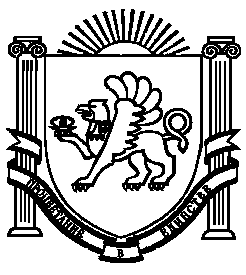 